Муниципальное бюджетное дошкольное образовательное учреждение«Ваховский  детский сад «Лесная сказка»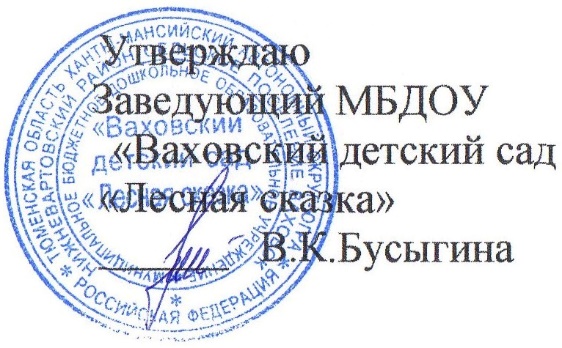 Опыт работы на тему:«Использование здоровьесберегающих технологий в логопедии и условиях введения ФГОС ДО».Подготовила учитель-логопед  Р.Ф. Хребтовап. Ваховск,  апрель  2016г.                                               «Речь – царица всех наук»  Еврипид                                      «Здоровье — это состояние полного физического,                                                                                              духовного и социального благополучия, а не только                                                 отсутствие болезни и физических дефектов».                                                                            (Всемирная организация здравоохранения)Упражнение «Воздушный шар»Нарисуйте воздушный шар, который летит над землей.Дорисуйте человечка в корзине воздушного шара. Это Вы. Вокруг Вас ярко светит солнце, голубое небо.Напишите, какие 9 ценностей важные для Вас настолько, что Вы взяли бы их с собой в путешествие (например, деньги, здоровье, семья, работа, любовь и др.).А теперь представьте, что ваш воздушный шар начал снижаться и грозит скоро упасть. Вам нужно избавиться от балласта, чтобы подняться вверх.Сбросьте балласт, то есть вычеркните 3 (а потом еще 3) слова из списка.Что вы оставили в списке?(Все зачитывают по кругу свои жизненные ценности, которые записываются на доске, если слова повторяются, то ставятся плюсы. Далее определяется рейтинг жизненных ценностей по количеству плюсов, и по важности для присутствующих. Например, 1 место – здоровье, 2 место- семья и т. д).Как известно, хорошее здоровье способствует успешному воспитанию и обучению, а успешное воспитание и обучение – улучшению здоровья. Образование и здоровье неразделимы.Внедрение федерального государственного образовательного стандарта дошкольного образования – это новая ступень в развитии образования, начальным звеном которого является образование дошкольное.  Федеральный государственный образовательный стандарт рассматривает дошкольное детство как важный, самоценный этап в общем  развитии человека.                                                                                                                           Цель современного дошкольного образования – создание условий для максимального раскрытия индивидуального возрастного потенциала ребенка. Ребёнок –целевые ориентиры по ФГОС ДО Проявляет инициативу и самостоятельность в разных видах    деятельности - игре, общении, познавательно исследовательской 
деятельности, конструирование и другое.
Способен выбирать себе род занятий и участников по совместной деятельности.
Обладает установкой положительного отношения к миру, к разным видам труда, другим людям и самому себе, обладает чувством собственного достоинства.
Обладает развитым воображением, которое реализуется в разных видах деятельности.
Способен к волевым усилиям, может следовать социальным нормам поведения и правилам в разных видах деятельности.
Хорошо владеет устной речью складываются предпосылки к грамотности.
Способен к волевым усилиям, в разных видах деятельности.                                               Проявляет любознательность, склонен наблюдать, экспериментировать.Одной из главных предпосылок для обеспечения полноценного проживания ребенком всех этапов детства является здоровье. Впервые здоровье определено, как составляющее и важный результат образования. Здоровый ребенок - одно из главных условий правильного формирования его характера, развития творческой инициативы, сильной воли, природных задатков. У здорового ребенка быстрее формируются все необходимые умения и навыки, он лучше приспосабливается к смене условий и адекватно воспринимает предъявляемые к нему требования.                                                                                  Согласно ФГОС ДО содержание основной образовательной программы дошкольного образования должно обеспечивать развитие личности, мотивации и способностей детей в различных видах деятельности и охватывать основные направления развития и образования (образовательные области)1, в т. ч. физическое развитие.В последнее время многие родители нередко проявляют заинтересованность в вопросах здоровья и здорового образа жизни семьи и ребенка.                                         Важная  роль в решении этой проблемы отведена дошкольному образовательному учреждению, сотрудничеству педагогов с семьями воспитанников.  Одной из задач федерального государственного образовательного стандарта является обеспечения психолого-педагогической поддержки семьи и повышения компетентности родителей (законных представителей) в вопросах развития и образования, охраны и укрепления здоровья детей. Для реализации данной задачи взаимодействие с семьей должно строиться на принципах партнерства, взаимопонимания, доверия, активного слушания, согласованности действий, самовоспитания, ненавязчивости, обмене жизненным опытом, безусловным принятием ребенка.                                                                                                              Работа с семьей в дошкольном учреждении может вестись в самых разнообразных формах:                                                                                                                                            1. Формы информационного характера (анкетирование, тесты, опросы родителей, книга отзывов и пожеланий,  почтовый ящик) позволяют собрать больше информации о семье воспитанника.                                                                                  2. Проведение совместных мероприятий (праздников, досугов, тематических вечеров, олимпиад) способствует сближению, созданию дружеской обстановки.        3. Коллективные формы работы (родительские собрания, беседы, дни открытых дверей, дни здоровья, семинары, практикумы, «Школа молодых родителей», и т. д.) носят познавательный характер, вызывают доверительное отношение.                         4. Наглядная информация (всевозможные памятки, буклеты, проспекты, информационные листы, оформление тематических стендов и т. д.).                            5. Участие родителей в изготовлении атрибутов к соревнованиям, оформлении стенгазет, альбомов достижений и многого другого. Работа с детьми по формированию здорового образа жизни  в дошкольном образовательном учреждении направлена на формирование определенных  знаний и навыков, осознанной потребности в занятии физкультурой и спортом, понимании того, что здоровье – это не только отсутствие болезней, но и потребность в бережном отношении к своему организму. Для того чтобы эта работа была успешной, необходимо создавать определенные условия.Как же помочь ребенку-логопату добиться успеха в учебной деятельности, стать счастливым человеком?                                                                                       Коррекционная работа с детьми, имеющими речевые нарушения в констексте реализации ФГОС ДО.В разделе 2.11.2 ФГОС ДО прописано, что содержание коррекционной работы включается в содержательный раздел Образовательной программы ДОУ.Данный раздел должен содержать:-  специальные условия для получения образования детьми с ОВЗ (группы компенсирующей направленности);- использование специальных образовательных программ (программа логопедической работы по преодолению ОНР у детей Т.Б. Филичевой, Г.В. Чиркиной), использование специальных методов, методических пособий и дидактических материалов, проведение групповых и индивидуальных коррекционных занятий и осуществление квалифицированной коррекции нарушений развития. Логопедия - важное звено цепи здоровьесберегающих технологий. Сохранение и укрепление здоровья, как на занятиях, так и в свободное время, особенно важны для детей с нарушениями речи, поскольку они соматически ослаблены, а некоторые имеют хронические заболевания. Здоровье человека – проблема актуальная для всех времен и народов, а в настоящее время она становится первостепенной.Поэтому передо мной, как перед логопедом, на современном этапе развития дошкольного образования в условиях внедрения ФГОС одной из актуальных задач является повышение эффективности процесса коррекции речевых нарушений у детей дошкольного возраста.Логопед занимается не только коррекцией речевых расстройств, но и развитием личности логопата в целом. Среди воспитанников с нарушениями речи высок процент тех, у кого наблюдаются проблемы со здоровьем, с развитием общей и мелкой моторики, наблюдается недоразвитие высших психических функций. Поэтому возникает необходимость проведения комплексной оздоровительно-коррекционной работы.Здоровьесберегающие технологии - это система мер, включающая взаимосвязь и взаимодействие всех факторов образовательной среды, направленных на сохранение здоровья ребёнка на всех этапах обучения и развития.                                                     Здоровье нации - одна из актуальных тем современного общества. Внедрение здоровьесберегающих технологий способствует воспитанию интереса ребёнка к процессу обучения, повышает познавательную активность и, самое главное, улучшает психоэмоциональное самочувствие и здоровье детей. Здоровьесберегающие технологии, влияют на формирование гармоничной, творческой личности, на проблему социальной адаптации дошкольников, на развитие личности ребёнка и подготовке его к самореализации в жизни с опорой на ценностные ориентиры, такие как здоровье, помогают учителю-логопеду в комплексном, поэтапном устранении речевых нарушений.Задача:                                                                                                                                           - Логопедическая работа предполагает коррекцию не только речевых расстройств, но и личности детей в целом.                                                                                                - Необходимость проведения комплексной оздоровительно-коррекционной работы с детьми, у кого имеются проблемы с развитием общей и мелкой моторики, дыхания, памяти, внимания, а зачастую и мышления.                                                                                                                                       Предлагаю вам ознакомиться с современными и нетрадиционными здоровьесберегающими технологиями, часть которых я использую в процессе своей коррекционной работе с детьми-логопатами старшего дошкольного возраста.Слайд 12.                                                                                                                                     Артикуляционная гимнастика.                                                                                               Цель: Артикуляционная гимнастика помогает улучшить кровоснабжение артикуляционных органов и их иннервацию, улучшить подвижность артикуляционного аппарата, уменьшить напряжённость артикуляционных органов.Слайд 14                                                                                                                                         Дыхательная гимнастика.                                                                           Упражнения дыхательной гимнастики направлены на закрепление навыков диафрагмально-речевого дыхания, что считается правильным типом дыхания во время речи. Стимулирует работу мозга, регулирует нервно-психические процессы. Помогает развитию силы, плавности, длительности выдоха. В дошкольном учреждении дыхательным упражнениям необходимо уделять особое внимание. Правильное речевое дыхание – основа для нормального звукопроизношения, речи в целом.                                                                  Физиологическое, или жизненное, дыхание складывается из вдоха и выдоха, которые сменяют друг друга. Оно призвано поддерживать жизнь в организме путем газообмена. Речевое дыхание призвано участвовать в создании голосового звучания на равномерном выдохе. Оно отличается от жизненного тем, что это управляемый процесс. В речи вдох короткий, а выдох длинный. Поэтому количество выдыхаемого воздуха зависит от длины фразы. Некоторые звуки требуют энергичного сильного выдоха, сильной воздушной струи. Речевое дыхание считается неправильным, если дыхание учащено, выдох укорочен, слишком большой вдох или добор воздуха заметен для окружающих. Наиболее правильное, целесообразное и удобное для речи диафрагмально-реберное дыхание.                                                                                                               Правильное носовое дыхание способствует тренировке дыхательной мускулатуры, улучшает местное и мозговое кровообращение, препятствует разрастанию аденоидов, предохраняет от переохлаждения. Регулярные занятия дыхательной гимнастикой способствует воспитанию правильного речевого дыхания с удлиненным постепенным вдохом, профилактике болезней дыхательных путей. Такие заболевания, как ринит, ринофарингит, риносинусит, гайморит, хронический бронхит, аденоидит, полипы носовой полости часто являются причиной звукопроизношения у детей, затрудняют процесс правильного речевого дыхания, меняют интонационную окраску голоса, вызывают изменения в строении органов артикуляции.                                                                                                                                                                                                                 Слайд 15                                                                                                                                           Гимнастика для глаз.                                                                                                                          Цель – профилактика нарушений зрения.                                                                 Снимает напряжение с глаз, способствует тренировке зрительно-моторной координации.                                                                                                                                Упражнения со зрительными стимулами (предметами, с карточками, на больших офтальмотренажерах, расположенных на стене.Слайд 17                                                                                                                                   Общая моторика:                                                                                                                       - Речедвигательные упражнения, физминутки, динамические паузы - это сочетание движения с речью.                                                                                                                       В перерывах между занятиями проводятся динамические паузы. Их цель - предотвратить развитие утомления у детей, снять эмоциональное напряжение в процессе занятий с умственной нагрузкой, что способствует более быстрому восприятию программного материала. Двигательная разминка позволяет активно отдохнуть после умственной нагрузки и вынужденной статической позы, способствует увеличению двигательной активности детей.В процессе проведения физкультминуток, во время которых движения сочетаются со словом, естественно и ненавязчиво корректируется поведение детей, развивается мышечная активность, корригируется недостатки речи, активизируется имеющийся словарный запас, в умело подобранном несложном стихотворении, считалке, чистоговорке, отрабатываются поставленные звуки, закрепляется лексический материал.Слайд 19                                                                                                                                        . Упражнения на развитие мелкой моторики кистей и пальцев рук. Недостатки речи детей тесно связаны с нарушением развития мелкой моторики, в частности мышц кисти руки. Именно поэтому упражнения на развитие «ручной умелости» занимают значительное место на логопедических занятиях. Тренировка тонких, координированных движений пальцев и кисти рук является важнейшим фактором, стимулирующим речевое развитие ребенка, способствующим улучшению артикуляционных движений, подготовке кисти руки к письму. Кроме этого пальчиковая гимнастика повышаетработоспособность коры головного мозга, развивает у ребенка психические процессы: мышление, внимание, память, воображение, снимает тревожность.а) развивают мелкую моторику рук;                                                                                       б) благотворно влияют на развитие речи;                                                                                в) готовят руку к письму.                                                                                                            Это разнообразные пальчиковые игры и упражнения: игры с предметами (карандаши, мелкие игрушки, «Пальчиковые шаги» с использованием схем и предметных картинок, пальчиковый театр, графические упражнения, штриховки, игры с прищепками, сухой бассейн, игры со счетными палочками, шнуровки, использование природного и бросового материала.Слайд 21Биоэнергопластика – соединение движений артикуляционного аппарата с движениями кисти руки (направление работы по развитию речи, включают в себя три понятия: био - человек, энергия- сила, пластика – движение). Биоэнергопластика способствует естественному распределению биотоков в организме, развивает способности, память, внимание, мышление, речь, развивает мелкую моторику рук. Для достижения лучших результатов в работе по постановке звуков, чтобы процесс был более занимательным и увлекал детей, применяю такой метод как биоэнергопластика - это содружественное взаимодействие руки и языка (сопряжённая гимнастика). Это оказывает чрезвычайно благотворное влияние на активизацию интеллектуальной деятельности детей, развивает координацию движений и мелкую моторику, отмечаются положительные структурные изменения в организме: синхронизируется работа полушарий головного мозга, развиваются способности, улучшаются внимание, память, мышление, речь. Применение биоэнергопластики эффективно ускоряет исправление дефектных звуков у детей со сниженными и нарушенными кинестетическими ощущениями, так как работающая ладонь многократно усиливает импульсы, идущие к коре головного мозга от языка. Синхронизация работы над речевой и мелкой моторикой вдвое сокращает время занятий, не только не уменьшая, но даже усиливая их результативность. Она позволяет быстро убрать зрительную опору - зеркало и перейти к выполнению упражнений по ощущениям.Слайд 22                                                                                                                                          Су-Джок терапия.                                                                                                                                  В переводе с корейского языка Су- кисть, Джок- стопа.                                                           Массаж воздействует на биологически активные точки, стимулирует речевые зоны коры головного мозга. Прокатываем шарик Су-Джок с одновременным проговариванием рифмованных текстов.  Слайд 24                                                                                                               Кинестетические и кинезиологические упражнения – помогают активизировать различные отделы коры головного мозга. Выполняя в системе эти упражнения, проявляются скрытые способности человека и расширяются границы возможностей его мозга.                                                                                                                   – это комплекс движений, позволяющих активизировать межполушарное воздействие. Кинезиологическими движениями пользовались Гиппократ и Аристотель.Кинезиологические упражнения развивают мозолистое тело, повышают стрессоустойчивость, синхронизируют работу полушарий, улучшают мыслительную деятельность, способствуют улучшению памяти и внимания, облегчают процесс чтения и письма.Кинезеологические упражнения направлены на формирование и развитие межполушарного взаимодействия. С этой целью в работе с детьми используется комплекс кинезеологических упражнений: "Колечко", "Кулак-ребро-ладонь", "Лезгинка", "Лягушка", "Ухо-нос", "Замок". А также упражнения, направленные на развитие точности движений пальцев и способности к переключению с одного движения на другое. В случае, когда детям предстоит интенсивная умственная нагрузка, рекомендуется перед подобной работой применять кинезиологический комплекс упражнений.Слайд 25                                                                                                                                         Массаж и самомассаж.                                                                                                        - Самомассаж ушных раковин, лица и шеи, точечный массаж улучшают движения артикуляционного аппарата, помогают четкому звукопроизношению, делают мимику выразительней, укрепляют защитные силы организма.                                         - Массаж и самомассаж ладоней с использованием прищепок, массажных мячиков, орехов, шишек, плодов каштанов, зубных щёток, массажного коврика «травка», прибора Су-Джок терапии.Логопедический массаж.                                                                                            Недостатки в развитии лицевой и речевой моторики проявляются в невыразительности мимики, в затруднениях или полной невозможности произношения некоторых согласных звуков, в общей нечеткости, невнятности, смазанности речи. Для того, чтобы сгладить эти недостатки возможно использование приемов логопедического самомассажа, целью которого является в первую очередь стимуляция кинестетических ощущений мышц, участвующих в работе периферического речевого аппарата, а также в определенной степени инормализация тонуса данных мышц. Дети на занятиях обучаются таким приёмам самомассажа, как поглаживание, растирание, разминание, выжимание, активные и пассивные движения. Массаж оказывает общеукрепляющее воздействие, повышает тонус, эластичность и сократительную способность мышц. Он стимулирует деятельность нервных центров. Под влиянием массажа в рецепторах кожи и мышцах возникают импульсы, которые достигают коры головного мозга, оказывают тонизирующее воздействие на центральную нервную систему, в результате чего повышается её регулирующая роль в отношении работы всех систем и органов.Слайд 27                                                                                                                                            Психогимнастика - это курс специальных занятий (мимика, жесты, пантомимика, эмпатия, тетрализованные игры и упражнения, направлены на профилактику психоэмоционального напряжения, утомляемости, тренировку психомоторных функций, а также на обучение детей навыкам саморегуляции и элементам релаксации. На занятиях психогимнастикой дети обучаются азбуке выражения эмоций. - Мимическая гимнастика. Способствует коммуникации, эмоциональному развитию, раскрепощенности.                                                                                                    Мимика тесно связана с артикуляцией и, стимулируя ребенка изображать на лице различные эмоции, мы способствуем развитию у него не только мимической, но и артикуляционной моторики, в частности развиваем подвижность мышц губ и щек. Кроме простых мимических упражнений можно разыгрывать с дошкольниками этюды на выражение основных эмоций. Эти игровые творческие задания помогут детям научиться понимать эмоциональное состояние другого человека и уметь адекватно выразить свое собственное. Мимические упражнения хорошо выполнять под соответствующую настроенную музыку. - Ролевая гимнастика - снятие напряжения, расширение поведенческого репертуара.  Слайд 28                                                                                                                                                                                                                                                       Релаксация (расслабление) – комплекс расслабляющих упражнений, снимающих напряжение речевого аппарата, мышц рук и ног, шеи. Релаксирующие упражнения, снимающие напряжение мышц тела, создают положительный эмоциональный и психологический фон, снимают фактор тревожности, стимулируют двигательные функций, способствуют развитию и коррекции сенсорных процессов (ощущение, восприятие, представление, растормаживают речевые функции.  Слайд 29                                                                                                                                                                                                -  Арт-терапия - помогает за несколько минут снять тревогу и стресс, развивает внимание, учит понимать свои чувства и эмоции, расслабляет и улучшает настроение. Стимулирует умственную деятельность. Это технология сочетает в себе развитие моторики пальцев рук, цветотерапию и релаксацию.                                   К методам арт-терапии можно отнести: рисование, музыку, моделирование с бумагой, лепку, литературное творчество, театрализованные игры, пение, танцы и т. д. Одним из методов арт-терапевтического воздействия считается метод Мандала.                                                                                                                                                                                                                           - Мнемотехника.                                                                                                                        В таблицах и мнемодорожках используются пиктограммы (символы – рисунки, обозначающие различные признаки предмета, явления или процесса. Овладения приемами работы с мнемотаблицами значительно сокращает время обучения составлению рассказа и пересказа, обеспечивает эффективное запоминание стихов и чистоговорок.                                                                                                                                                       -  Сказкотерапия (лечение сказкой) – современная нестандартная технология. Развивает творческие способности, совершенствует взаимодействие с окружающим миром. Задачи: снизить агрессивность, устранить тревожность и страхи, развивать эмоциональную саморегуляцию и позитивные взаимоотношения с другими детьми. Развивает важные речевые и коммуникативные функции, активность, самостоятельность, творчество, эмоциональность, произвольность, связную речь.                                                                                                                                       -  Цветотерапия (хромотерапия) – терапевтическое воздействие цвета на организм. Это использование цвета в лечебных целях, цветовая медитация (т. е. созерцание цвета в какой-то временной отрезок). Терапевтическое воздействие цвета на организм, как способ корректировки психоэмоционального состояния ребенка при помощи определенных цветов. Это особая методика, основанная на влиянии фотонов цвета различной длины волны на мозг ребенка. Благодаря такой простой методике, воздействию определенного цвета на ребенка, можно добиться значительных результатов в лечении апатии, раздражительности, чрезмерной активности и даже начинающейся детской агрессии, учит управлять своими эмоциями.                                                                                                                                      -  Ароматерапия.                                                                                                              Снимает напряжение, тревогу и беспокойство, депрессивные состояния, повышает тонус, имеет противовоспалительный эффект, профилактика ОРЗ и гриппа, повышает работоспособность. Применение ароматерапии как средства оздоровления и восстановления детей способствует поддержанию хорошего настроения, помогает излечить простудные заболевания и нарушения сна, снять состояние усталости. Все эфирные масла положительно влияют на нервную систему и психическое здоровье. Слайд 30                                                                                                                                Заключение. В результате использования здоровьесберегающих технологий, мы ожидаем:                    а) благоприятное воздействие на весь организм ребенка;                                                         б) стимулирование речевых зон коры головного мозга;                                                            в) развитие координации движений общей и мелкой моторики;                                          г) развитие внимания, памяти, речи и других психических процессов, необходимых для становления полноценной учебной деятельности. В результате использования здоровьесберегающих технологий в коррекционной работе: повышается обучаемость воспитанников, улучшаются внимание, восприятие; дети учатся видеть, слышать, рассуждать; корректируется поведение и преодолеваются психологические трудности. 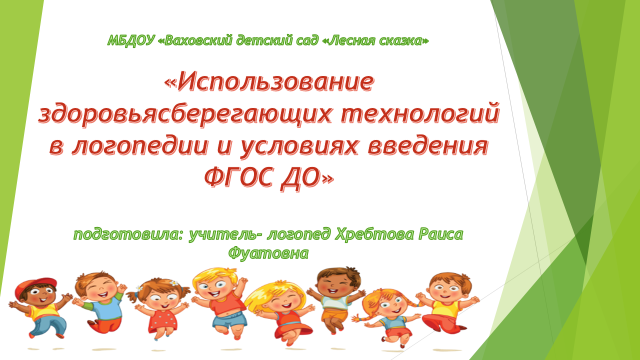 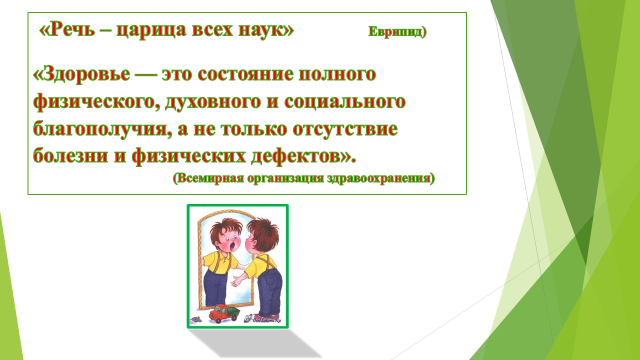 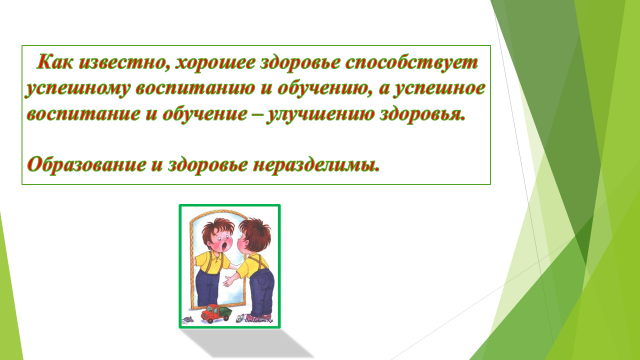 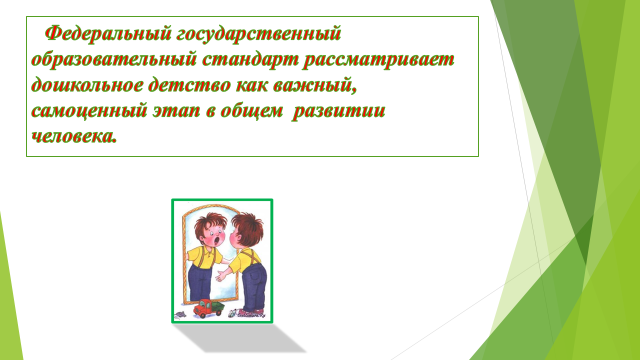 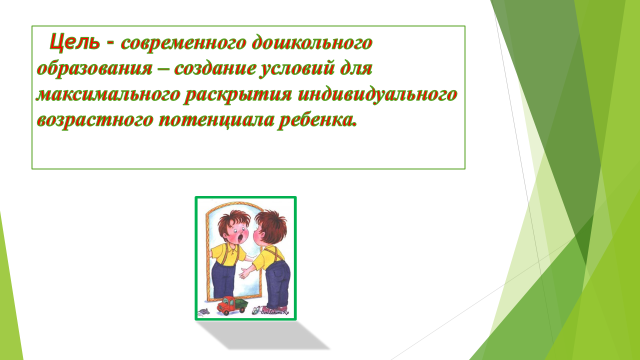 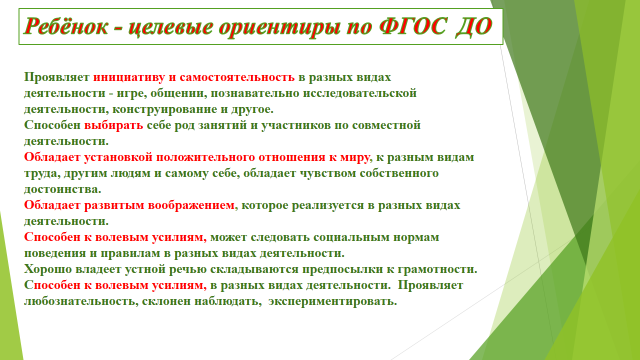 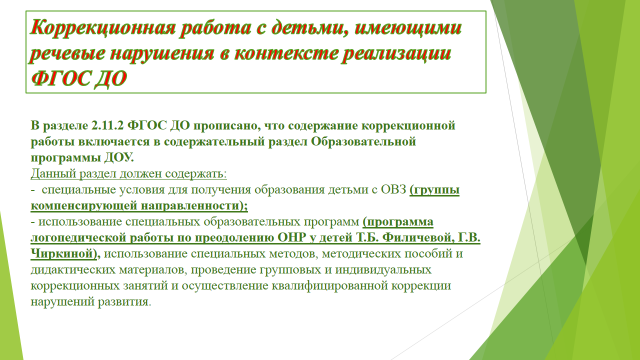 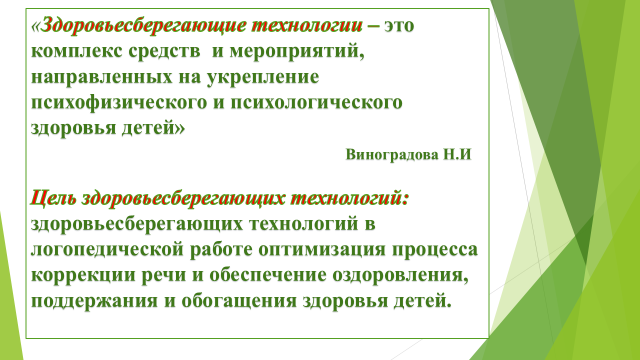 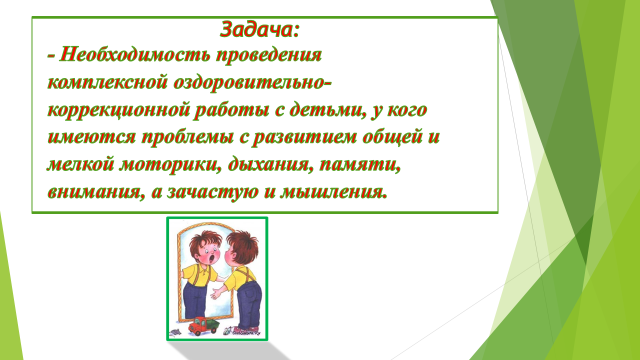 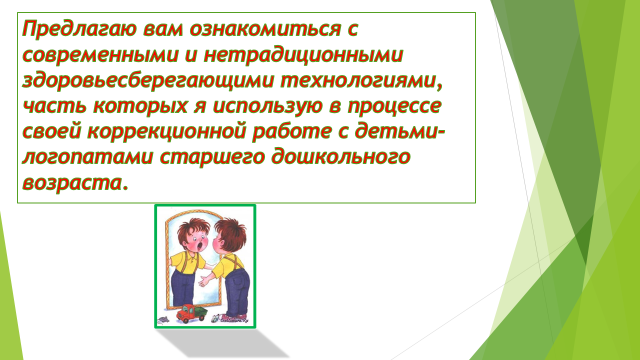 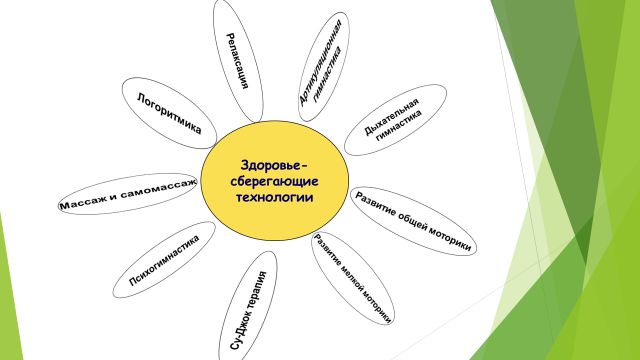 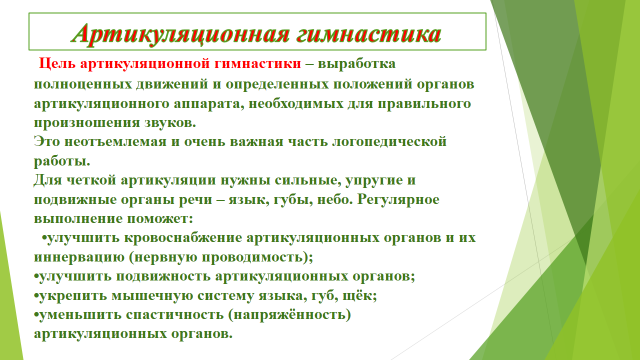 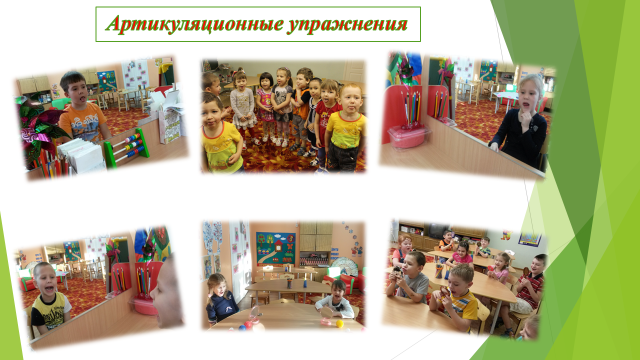 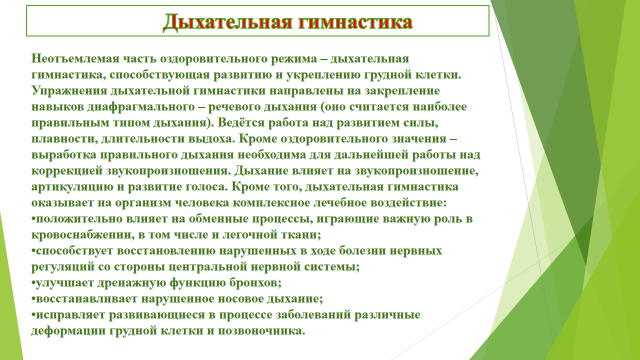 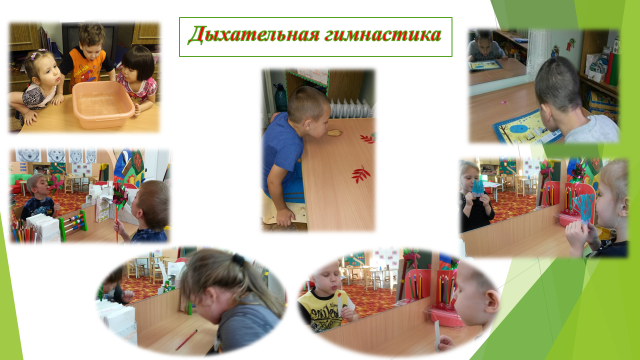 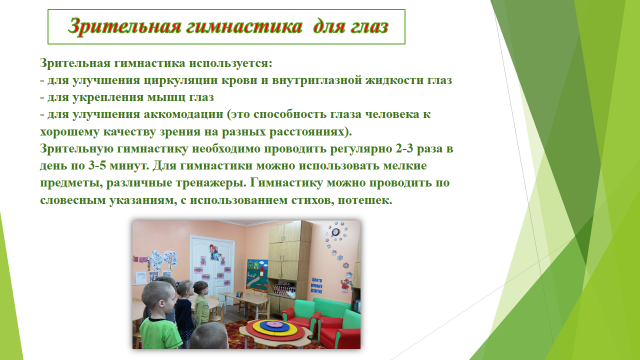 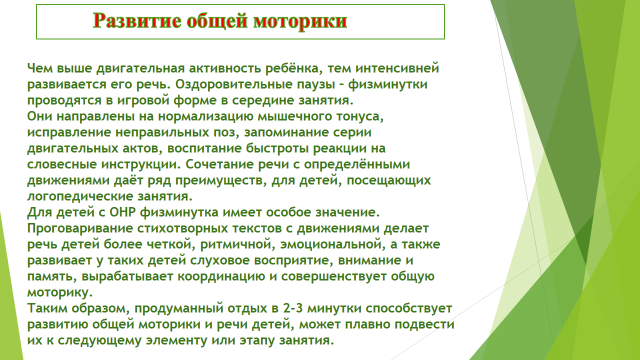 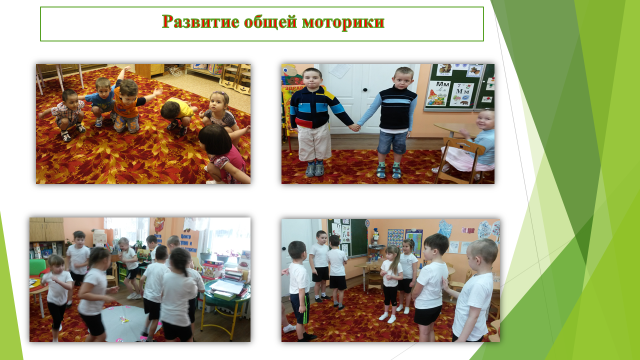 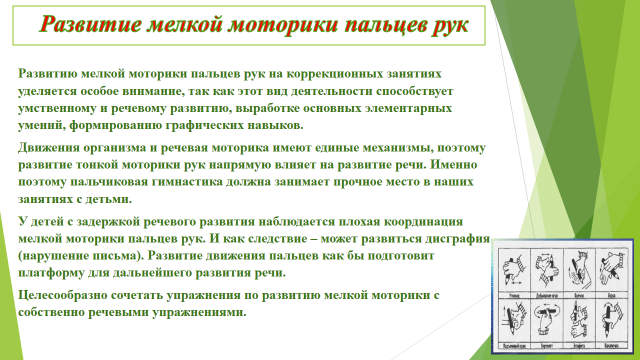 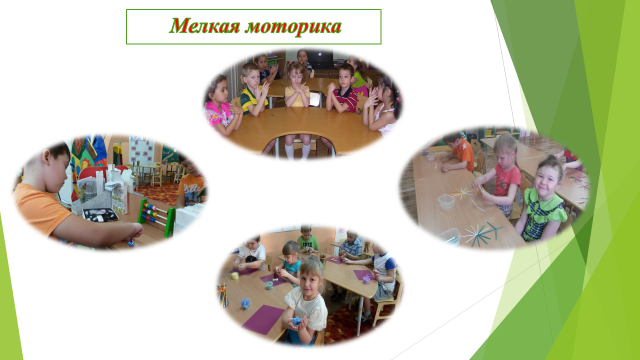 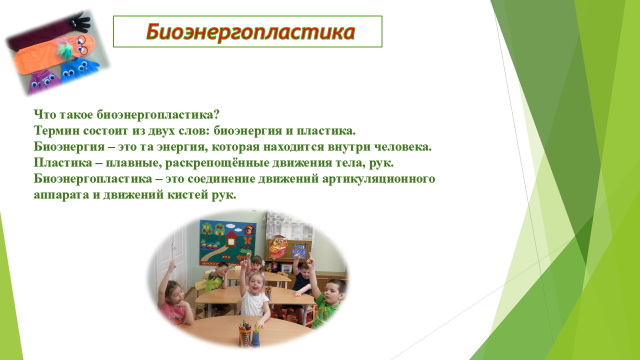 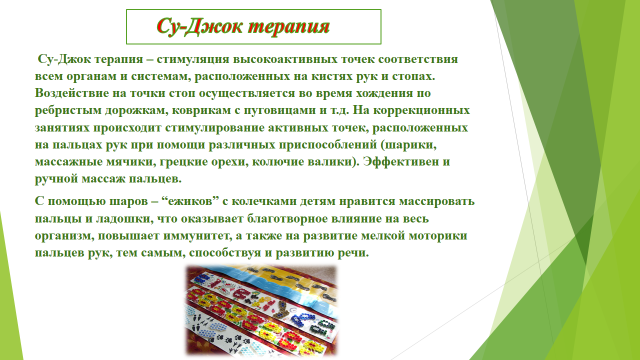 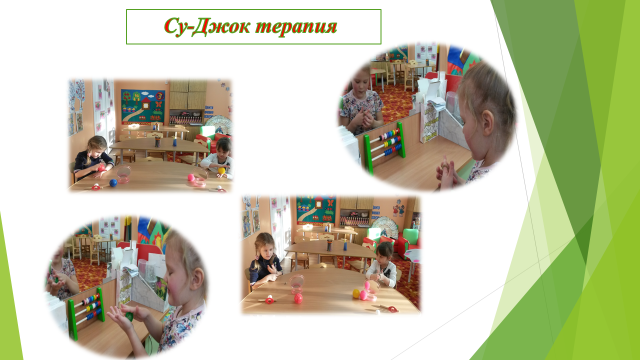 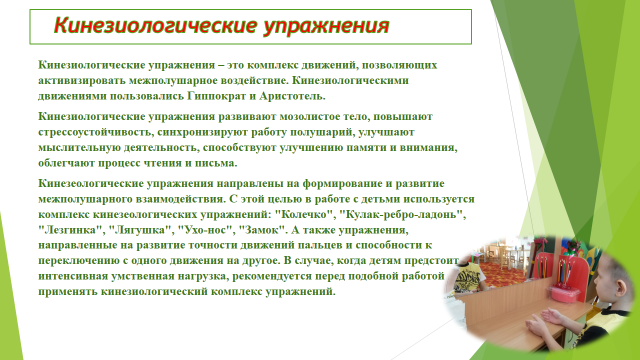 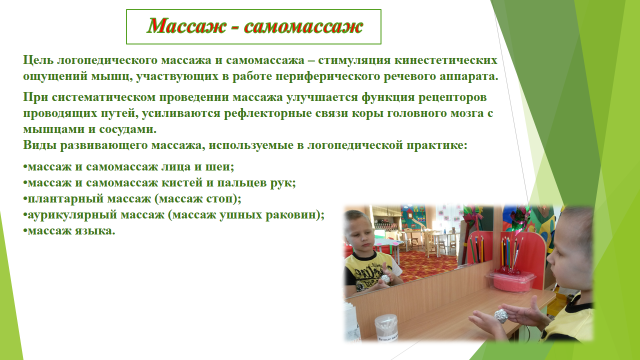 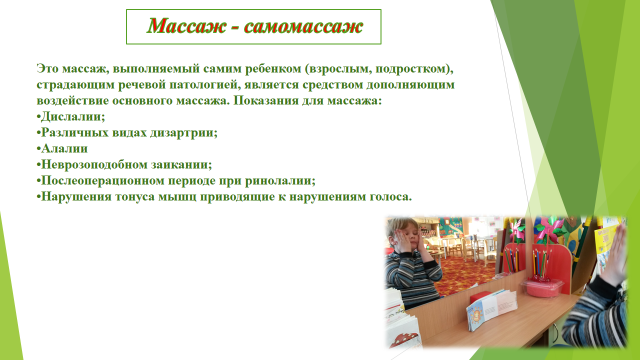 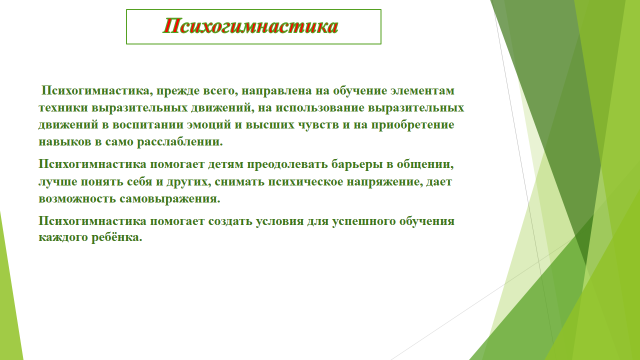 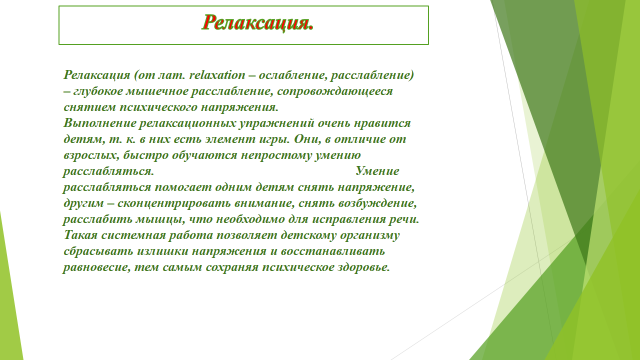 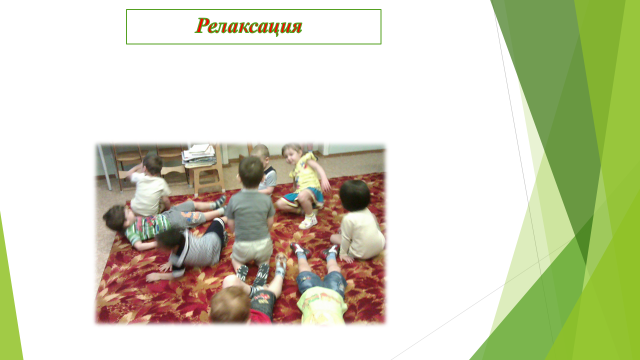 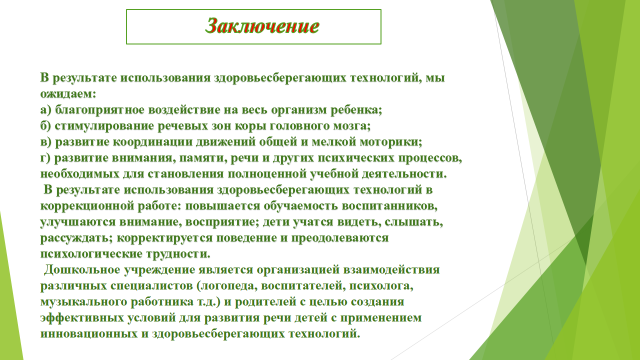 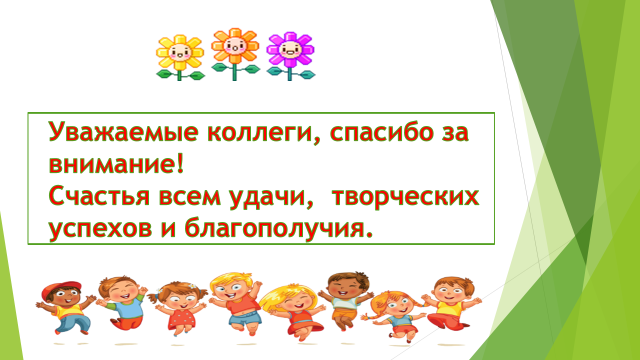 